Уважаемые коллеги!Информирую Вас о том, что на территории Нефтеюганского района реализуется муниципальный этап проекта «Молодежная лига управленцев Югры» (далее – Проект) в период с августа по сентябрь 2021 года. Положение о реализации Проекта прилагается (приложение). Целью Проекта является выявление, развитие и поддержка молодых граждан Нефтеюганского района, обладающих высоким уровнем лидерских качеств.Мероприятия Проекта состоятся на базе администрации Нефтеюганского района и на территории г.п. Пойковский. Длительность очного этапа составляет 6 дней. Точные даты проведения этапа будут сообщены дополнительно. Прошу Вас организовать информационную кампанию о реализации Проекта и привлечь к участию молодых людей в возрасте от 18 до 35 лет, либо до 40 лет, являющихся докторами наук.  Контактное лицо – Хакимова Дарья Бахрамовна, специалист-эксперт отдела по делам молодежи, конт.тел.: 8 3463 256856.Приложение - Положение о реализации муниципального этапа проекта «Молодежная лига управленцев Югры» - на 8 л. в 1 экз.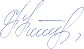 Директор департамента                      	                               Н.В.КотоваХакимова Дарья БахрамовнаСпециалист-эксперт отдела по делам молодежиДепартамента образования и молодежной политики Нефтеюганского района8(3463)256-856, odmraion@mail.ruПоложение о реализации муниципального этапа проекта «Молодежная лига управленцев Югры»(далее – Положение)1. Общие положения1.1. Положение определяет порядок реализации муниципального этапа проекта «Молодежная лига управленцев Югры» (далее – Проект).1.2. Организаторы и соорганизаторы муниципального этапа Проекта:  Администрация Нефтеюганского района, структурные подразделения Администрации Нефтеюганского района, Главы поселений Нефтеюганского района, Молодёжный парламент при Думе Нефтеюганского района, Советы молодёжи поселений Нефтеюганского района, общественные организации Нефтеюганского района, НРМБУ ДО «ЦРТДиЮ», «Центр молодёжных инициатив» г.п. Пойковский.1.3. Целью Проекта является выявление, развитие и поддержка молодых граждан Нефтеюганского района, обладающих высоким уровнем лидерских качеств.1.4. Задачи Проекта:- мотивирование молодежи к участию в общественно-политических процессах и событиях Нефтеюганского района;- вовлечение молодежи в активную учебную, научную и профессиональную деятельность;- совершенствование кадрового потенциала органов местного 
самоуправления. 1.5. Направления Проекта:«Государственное и муниципальное управление»;«Общественная сфера»;«Бюджетная сфера».1.6. Основные понятия, используемые в Положении:участник Проекта – гражданин Российской Федерации в возрасте от 18 до 35 лет (включительно), либо гражданин Российской Федерации, являющийся доктором наук в возрасте до 40 лет (включительно), проживающие на территории Нефтеюганского района, являющиеся победителями или призерами всероссийских, региональных, муниципальных конкурсов и проектов, в том числе конкурсов профессионального мастерства;победитель Проекта – участник, занявший первое место по итогам системы рейтингования.2. Реализация муниципального этапа Проекта2.1. Муниципальный этап Проекта реализуется в период с августа по сентябрь 2021 года:- приём заявок;- открытие, отборочный этап;- учебный, игровой, практический, управленческий модули;- закрытие. 2.2. Место проведения – администрация Нефтеюганского района, «Центр молодёжных инициатив» г.п. Пойковский.2.3. Муниципальный этап Проекта включает модули:2.3.1. Входной модуль (отборочный этап).2.3.2. Учебный модуль – изучение основ управления по направлениям Проекта, указанным в пункте 1.5 Положения, технологий социального проектирования, дизайна, решения кейсов, общественно-политических и социально-экономических проблем муниципального образования.2.3.3. Игровой модуль – проведение деловых игр, реализация микропроектов, направленных на развитие профессиональных компетенций и повышение психологической устойчивости участников Проекта.2.3.4. Практический модуль – защита кейсов участниками муниципального этапа Проекта.2.3.5. Управленческий модуль – проведение дней «дублера» исходя из выбранного участником направления Проекта.2.4. В рамках Проекта состоятся конкурсные испытания и мероприятия:- самопрезентация;- тестирование;- индивидуальное собеседование;- деловые игры;- дебаты;- интеллектуальные игры; - образовательные сессии;- «День дублера» (прохождение стажировки, решение и защита управленческого кейса).2.5. Участникам Проекта необходимо до 01 сентября 2020 года направить заявку (приложение 1) в адрес отдела по делам молодёжи по электронной почте ODMraion@mail.ru. Сроки проведения модулей Проекта будут объявлены не позднее, чем за 7 дней до даты проведения.Контактные лица:- Хакимова Дарья Бахрамовна, специалист-эксперт отдела по делам молодёжи, конт.тел.: 256-856;- Амирханова Зиля Равильевна, заведующий отделом реализации районных молодежных мероприятий и проектов НРМБУ ДО «ЦРТДиЮ», конт.тел.: 256-856.3. Финансирование и итоги муниципального этапа Проекта3.1. Расходы по организации муниципального этапа Проекта осуществляются в рамках реализации муниципальной программы Нефтеюганского района «Образование 21 века на 2019-2024 годы на период до 2030 года». 3.2. По каждому направлению Проекта, указанного в пункте 1.5 Положения определяются по 1 победителю.  3.3. Победители муниципального этапа Проекта определяются по итогам системы рейтингования, утвержденной приказом Департамента образования и молодежной политики Ханты-Мансийского автономного округа – Югры от 19.07.2018 №1042 «О проведении проекта «Молодёжная лига управленцев Югры».3.4. Победители награждаются дипломами и призами. 3.5. Участники награждаются дипломами.   3.6. Участниками регионального этапа Проекта становятся победители муниципального этапа Проекта (1 победитель в каждом направлении Проекта, указанного в пункте 1.5 Положения).Приложениек положению Заявка на участие в муниципальном этапе проекта«Молодёжная лига управленцев Югры»Список дублируемых должностейНаправления Проекта:1. «Государственное и муниципальное управление»:- Директор департамента образования и молодёжной политики Нефтеюганского района;- Директор департамента строительства и жилищно-коммунального комплекса Нефтеюганского района;- Директор департамента имущественных отношений Нефтеюганского района;- Директор департамента финансов Нефтеюганского района;- Начальник управления по связям с общественностью администрации Нефтеюганского района;- Председатель Думы Нефтеюганского района;- Председатель Территориальной избирательной комиссии Нефтеюганского района;- Председатель комитета по культуре Нефтеюганского района;- Председатель комитета по физической культуре и спорту Нефтеюганского района;- Председатель комитета гражданской защиты населения Нефтеюганского района;- Начальник отдела по делам молодежи департамента образования и молодёжной политики Нефтеюганского района;- Начальник отдела по транспорту и дорогам Нефтеюганского района;- Начальник отдела социально-трудовых отношений Нефтеюганского района.2. «Общественная сфера»:- Председатель некоммерческой общественной организации;- Руководитель ресурсного центра в сфере добровольчесвта;- Ресурсный центр по патриотическому воспитанию и допризывной подготовке;   - Руководитель районного ресурсного центра Общероссийской общественно-государственной детско-юношеской организации «Российское движение школьников» в Нефтеюганском районе.3. «Бюджетная сфера»:- Директор образовательной организации Нефтеюганского района;- Директор учреждения дополнительного образования детей Нефтеюганского района;- Директор учреждения дошкольного воспитания детей Нефтеюганского района;- Директор учреждения в сфере спорта Нефтеюганского района;- Директор учреждения в сфере культур Нефтеюганского района.Домашнее задание:1. Подготовить самопрезентацию.Участники готовят самопрезентацию в заданной тематике, которую получают уже в день проведения конкурса. Задача участников в процессе раскрытия темы представить информацию о себе, рассказать о своих профессиональных достижениях и успехах в течение 1 мин. 30 сек.Критерии оценки (макс.балл):- ораторские навыки (0–2 баллов);- коммуникативные качества (использование вербальных и невербальных приемов общения, приемов активизации аудитории) (0–2 баллов);- ценностные ориентиры (0–2 баллов);- амбициозность и реалистичность стремлений (0–2 баллов);- информативность выступления (достаточно информации о своих личных, профессиональных и общественных достижениях) (0–2 баллов).2. Изучить должностные обязанности должности, выбранной к  дублированию и сферу деятельности.3. Заполнить согласие на обработку персональных данных (п. 1, 9) (приложение 2) и направить сканированную копию в адрес отдела по делам молодежи по электронной почте: ODMraion@mail.ru  не позднее 01 сентября 2021 года.4. Сканированные страницы паспорта (первая страница и страница с пропиской) необходимо направить в адрес отдела по делам молодежи по электронной почте: ODMraion@mail.ru  не позднее 01 сентября 2021 года.Приложение к заявке на участие в ПроектеСОГЛАСИЕ НА ОБРАБОТКУ ПЕРСОНАЛЬНЫХ ДАННЫХучастника муниципального этапа проекта «Молодёжная лига управленцев Югры»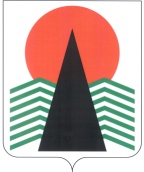 Администрация Нефтеюганского района ДЕПАРТАМЕНТОБРАЗОВАНИя и  молодежной  политики3 мкр., 21 д., г. Нефтеюганск,Ханты-Мансийский автономный округ - Югра, 628309Телефоны: (3463) 25-01-56; факс: 29-00-57E-mail: conra@admoil.ru; http://www.admoil.ruАдминистрация Нефтеюганского района ДЕПАРТАМЕНТОБРАЗОВАНИя и  молодежной  политики3 мкр., 21 д., г. Нефтеюганск,Ханты-Мансийский автономный округ - Югра, 628309Телефоны: (3463) 25-01-56; факс: 29-00-57E-mail: conra@admoil.ru; http://www.admoil.ruАдминистрация Нефтеюганского района ДЕПАРТАМЕНТОБРАЗОВАНИя и  молодежной  политики3 мкр., 21 д., г. Нефтеюганск,Ханты-Мансийский автономный округ - Югра, 628309Телефоны: (3463) 25-01-56; факс: 29-00-57E-mail: conra@admoil.ru; http://www.admoil.ruАдминистрация Нефтеюганского района ДЕПАРТАМЕНТОБРАЗОВАНИя и  молодежной  политики3 мкр., 21 д., г. Нефтеюганск,Ханты-Мансийский автономный округ - Югра, 628309Телефоны: (3463) 25-01-56; факс: 29-00-57E-mail: conra@admoil.ru; http://www.admoil.ruАдминистрация Нефтеюганского района ДЕПАРТАМЕНТОБРАЗОВАНИя и  молодежной  политики3 мкр., 21 д., г. Нефтеюганск,Ханты-Мансийский автономный округ - Югра, 628309Телефоны: (3463) 25-01-56; факс: 29-00-57E-mail: conra@admoil.ru; http://www.admoil.ruАдминистрация Нефтеюганского района ДЕПАРТАМЕНТОБРАЗОВАНИя и  молодежной  политики3 мкр., 21 д., г. Нефтеюганск,Ханты-Мансийский автономный округ - Югра, 628309Телефоны: (3463) 25-01-56; факс: 29-00-57E-mail: conra@admoil.ru; http://www.admoil.ruАдминистрация Нефтеюганского района ДЕПАРТАМЕНТОБРАЗОВАНИя и  молодежной  политики3 мкр., 21 д., г. Нефтеюганск,Ханты-Мансийский автономный округ - Югра, 628309Телефоны: (3463) 25-01-56; факс: 29-00-57E-mail: conra@admoil.ru; http://www.admoil.ruАдминистрация Нефтеюганского района ДЕПАРТАМЕНТОБРАЗОВАНИя и  молодежной  политики3 мкр., 21 д., г. Нефтеюганск,Ханты-Мансийский автономный округ - Югра, 628309Телефоны: (3463) 25-01-56; факс: 29-00-57E-mail: conra@admoil.ru; http://www.admoil.ruАдминистрация Нефтеюганского района ДЕПАРТАМЕНТОБРАЗОВАНИя и  молодежной  политики3 мкр., 21 д., г. Нефтеюганск,Ханты-Мансийский автономный округ - Югра, 628309Телефоны: (3463) 25-01-56; факс: 29-00-57E-mail: conra@admoil.ru; http://www.admoil.ruАдминистрация Нефтеюганского района ДЕПАРТАМЕНТОБРАЗОВАНИя и  молодежной  политики3 мкр., 21 д., г. Нефтеюганск,Ханты-Мансийский автономный округ - Югра, 628309Телефоны: (3463) 25-01-56; факс: 29-00-57E-mail: conra@admoil.ru; http://www.admoil.ruАдминистрация Нефтеюганского района ДЕПАРТАМЕНТОБРАЗОВАНИя и  молодежной  политики3 мкр., 21 д., г. Нефтеюганск,Ханты-Мансийский автономный округ - Югра, 628309Телефоны: (3463) 25-01-56; факс: 29-00-57E-mail: conra@admoil.ru; http://www.admoil.ruАдминистрация Нефтеюганского района ДЕПАРТАМЕНТОБРАЗОВАНИя и  молодежной  политики3 мкр., 21 д., г. Нефтеюганск,Ханты-Мансийский автономный округ - Югра, 628309Телефоны: (3463) 25-01-56; факс: 29-00-57E-mail: conra@admoil.ru; http://www.admoil.ruАдминистрация Нефтеюганского района ДЕПАРТАМЕНТОБРАЗОВАНИя и  молодежной  политики3 мкр., 21 д., г. Нефтеюганск,Ханты-Мансийский автономный округ - Югра, 628309Телефоны: (3463) 25-01-56; факс: 29-00-57E-mail: conra@admoil.ru; http://www.admoil.ruАдминистрация Нефтеюганского района ДЕПАРТАМЕНТОБРАЗОВАНИя и  молодежной  политики3 мкр., 21 д., г. Нефтеюганск,Ханты-Мансийский автономный округ - Югра, 628309Телефоны: (3463) 25-01-56; факс: 29-00-57E-mail: conra@admoil.ru; http://www.admoil.ruГлавам городского и сельских поселений Нефтеюганского района02.08.202102.08.202102.08.202102.08.2021№11-исх-3708На №отО реализации муниципального этапа проектаО реализации муниципального этапа проектаО реализации муниципального этапа проектаО реализации муниципального этапа проектаО реализации муниципального этапа проектаО реализации муниципального этапа проектаО реализации муниципального этапа проектаПриложение к письму департамента образования и молодежной политикиПриложение к письму департамента образования и молодежной политикиПриложение к письму департамента образования и молодежной политикиПриложение к письму департамента образования и молодежной политики  от02.08.2021№11-3708№Вопрос ИнформацияАнкетные данныеАнкетные данныеАнкетные данные1.Ф.И.О.2.Дата рождения3.Место проживания4.Образование (уровень образования, ССУЗ/ВУЗ, специализация)5.Опыт работы (наименование организации, сфера деятельности, должность)6.Интересы и увлечения7.  Желаемая занимаемая должность к дублированию:-  причина выбора сферы деятельности:-  актуальные проблемы, которые Вы хотели бы разрешить;-  какие Вы видите пути решения проблем8.Цель участия в проекте9.В чём на сегодняшний день заключается Ваш личный вклад в развитие Вашего поселения/района?10.Что вы знаете о национальных проектах?11.Опишите профессию Вашей мечты12.Контактный телефон, электронная почта, ссылка «ВКонтакте», «Instagram»1.Фамилия, имя, отчество, место работы (или учебы) субъекта персональных данныхЯ,                  ____________________________________________________           (фамилия)                            (имя)                          (отчество)_________________________________________(место работы (или учебы)даю свое согласие своей волей и в своем интересе на обработку с учетом требований Федерального закона от 27.07. 2006 № 152-ФЗ “О персональных данных” моих персональных данных  (включая их получение от меня и/или от третьих лиц) Оператору: Департаменту образования и молодежной политики Нефтеюганского районадаю свое согласие своей волей и в своем интересе на обработку с учетом требований Федерального закона от 27.07. 2006 № 152-ФЗ “О персональных данных” моих персональных данных  (включая их получение от меня и/или от третьих лиц) Оператору: Департаменту образования и молодежной политики Нефтеюганского районадаю свое согласие своей волей и в своем интересе на обработку с учетом требований Федерального закона от 27.07. 2006 № 152-ФЗ “О персональных данных” моих персональных данных  (включая их получение от меня и/или от третьих лиц) Оператору: Департаменту образования и молодежной политики Нефтеюганского района2.Оператор персональных данных, получивший согласие на обработку персональных данныхДепартамент образования и молодежной политики Нефтеюганского района                                                           с целью:                                                           с целью:                                                           с целью:3.Цель обработки персональных данныхучастие в муниципальном этапе проекта «Молодёжная лига управленцев Югры»                                                           в объеме:                                                           в объеме:                                                           в объеме:4.Перечень обрабатываемых персональных данных Фамилия, Имя, Отчество, Город (населенный пункт), Полное название места работы, учебы. Должность. Паспортные и др. данные Контактная информация: e-mail, телефон (с кодом города) и др.                                                           для совершения:                                                           для совершения:                                                           для совершения:5.Перечень действий с персональными данными, на совершение которых дается согласие  действий в отношении персональных данных, которые необходимы для достижения указанных в пункте 3 целей, включая без ограничения: сбор, систематизацию, накопление, хранение, уточнение (обновление, изменение), использование (в том числе передача), обезличивание, блокирование, уничтожение,                                                             с использованием:                                                            с использованием:                                                            с использованием:6.Общее описание используемых оператором способов обработки персональных данныхКак автоматизированных средств обработки моих персональных данных, так и без использования средств автоматизации.7.Срок, течение которого действует согласиеНастоящее согласие действует со дня его подписания до дня отзыва в письменной форме, или 10 лет с момента подписания согласия.8.Отзыв согласия на обработку персональных данных по инициативе субъекта персональных данныхВ случае неправомерного использования предоставленных персональных данных согласие на обработку персональных данных отзывается моим письменным заявлением. 9.Дата и подпись субъекта персональных данных______________________     __________________2021 г.